Behavioral Health and Substance Abuse Health Services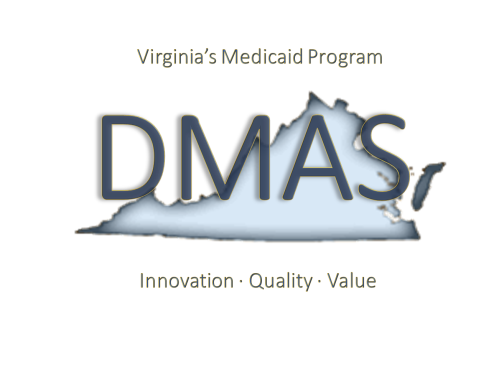 Medicaid Fee-For-Service, Medallion 3.0 , FAMIS, & FAMIS MOMS Covered ServicesMedicaid Fee-For-Service, Medallion 3.0 , FAMIS, & FAMIS MOMS Covered ServicesMedicaid Fee-For-Service, Medallion 3.0 , FAMIS, & FAMIS MOMS Covered ServicesMedicaid Fee-For-Service, Medallion 3.0 , FAMIS, & FAMIS MOMS Covered ServicesMedicaid Fee-For-Service, Medallion 3.0 , FAMIS, & FAMIS MOMS Covered ServicesMedicaid Fee-For-Service, Medallion 3.0 , FAMIS, & FAMIS MOMS Covered ServicesServiceFee-For-ServiceFFSMedicaid & FAMISMedallion 3.0Managed CareMedicaid & FAMIS MOMSFAMISManaged Care (MC)Medallion 3.0 CommentsFAMIS MC CommentsAbortions, inducedCovered ONLYin cases where there would be substantial danger to life of motherYes, services arepaid through the Department within FFS coverage guidelinesCovered only ifnecessary to save the life of the mother.The  MCO  shall  not  cover  services  forabortion. Requests for abortions that are referenced in Public Law 111-8 shall be reviewed to ensure compliance with State and federal law. The Commonwealth will be responsible for payment of abortion services meeting state and federal requirements under the fee-for-service program.The MCO is not required to cover services for abortion.Case ManagementServices for Members of Auxiliary GrantsYes, servicesare covered by the Department (carved out service)Yes, services arecovered by the Department (carved out service)No, not acovered benefitThe MCO is not required to cover thisservice. This service is covered and paid for by DMAS for FFS and MCO Medicaid eligible members in accordance with DMAS guidelines.The MCO is not required to cover this service.Case ManagementServices for the ElderlyYes, servicesare covered by the Department (carved out service)Yes, services arecovered by the Department (carved out service)No, not acovered benefitThe MCO is not required to cover thisservice. This service is covered and paid for by DMAS for FFS and MCO Medicaid eligible members in accordance with DMAS guidelines.The MCO is not required to cover this service.Case ManagementServices for High Risk Pregnant Women & Infants up to Age 2YesYesNoSee Section 12 Contact Information ofthis guide for High Risk Maternal Infant Program ServicesSee  Section  12  Contact  Information  of  this  guide  for  High  RiskMaternal Infant Program ServicesChiropractic ServicesNo, not acovered benefitNo, not acovered benefitYes – seecommentsThis service is not a Medicaid coveredservice.    The  MCO  is  not  required  tocover this service.The  MCO  shall  provide  $500   per  calendar  year  coverage   ofmedically necessary spinal manipulation and outpatient chiropracticservices rendered for the treatment of an illness or injury.Christian ScienceNurses and Christian Science SanatoriaNo, not acovered benefitNo, not acovered benefitNo, not acovered benefitThis service is not a Medicaid coveredservice.    The  MCO  is  not  required  to cover this service.The MCO is not required to cover this service.Medicaid Fee-For-Service, Medallion 3.0 , FAMIS, & FAMIS MOMS Covered ServicesMedicaid Fee-For-Service, Medallion 3.0 , FAMIS, & FAMIS MOMS Covered ServicesMedicaid Fee-For-Service, Medallion 3.0 , FAMIS, & FAMIS MOMS Covered ServicesMedicaid Fee-For-Service, Medallion 3.0 , FAMIS, & FAMIS MOMS Covered ServicesMedicaid Fee-For-Service, Medallion 3.0 , FAMIS, & FAMIS MOMS Covered ServicesMedicaid Fee-For-Service, Medallion 3.0 , FAMIS, & FAMIS MOMS Covered ServicesServiceFee-For-ServiceFFSMedallion 3.0Managed CareFAMISManaged CareMedallion 3.0 CommentsFAMIS MC CommentsClinic ServicesYesYesYesThe MCO is required to cover all clinicservices that are defined as preventative, diagnostic, therapeutic, rehabilitative, or palliative services, including renal dialysis clinic visits.The MCO shall cover clinic services that are defined as preventive,diagnostic, therapeutic, rehabilitative, or palliative services that are provided to outpatients and are provided by a facility that is not part of a hospital but is organized and operated to provide medical care to outpatients. With the exception of nurse-midwife services, clinic services are furnished under the direction of a  physician. Renal dialysis clinic visits are also covered.Colorectal CancerScreeningYesYesNo, not acovered benefitThe MCO shall cover colorectal cancerscreening in accordance with the most recently published recommendations established by the American Cancer Society, for the ages, family histories and frequencies referenced in such recommendations.The MCO is not required to cover this service.Court OrderedServicesYesYesNo – seecommentsThe   MCO   is   required   to   cover   allmedically    necessary    court    orderedMedallion 3.0 services.The MCO is not required to cover this service unless the service isboth medically necessary and is a FAMIS covered service.Dental Services –Routine dental care iscovered under the Smiles For Children Dental Program for FFS and MCO enrollees.Yes--seeCommentsYes – seecomments.Yes – seecomments.The Contractor is required to cover CPTcodes billed by an MD as a result of anaccident.The Contractor is required to cover medically necessary anesthesia and hospitalization services for certain members when determined such services are required to provide dental care. Services may require prior authorization.Coverage for adults is limited to medically necessary oral surgery and associated diagnostic services. See Article IIG of the Medallion 3.0 contract.Pediatric dental services (for eligible children up to age 21) are covered through the Smiles for Children Program through the Department's Dental Benefits Administrator (DBA). For more information regarding SFC dental benefits, call 1-888-912-3456.The Contractor is required to cover CPT codes billed by an MD as aresult of an accident.The Contractor is required to cover medically necessary anesthesia and hospitalization services for certain members when determined such services are required to provide dental care. See Article IIG of the FAMIS contract for specific requirement.Pediatric dental services (for eligible children up to age 21) are covered through the Smiles for Children Program through the Department's Dental Benefits Administrator (DBA). For more information regarding SFC dental benefits, call 1-888-912-3456.Early and PeriodicScreening, Diagnosis and Treatment (EPSDT)YesYesNo, not acovered benefit See “Well Baby and Well Child Care”The  MCO  is  required  to  cover  EPSDTscreenings and diagnostic services as well as any and all services identified as necessary to correct or ameliorate any identified defects or chronic conditions.The MCO is required to screen and assess all children.The MCO is required to cover immunizations.The MCO is required to educate providers regarding reimbursement of immunizations and to work with the Department to achieve its goal related to increased immunization rates.The MCO is not required to cover this service.  The MCO is requiredto cover well-baby and well child care services.Early InterventionServicesYes, servicesare covered by the Department (carved out service)Yes, services arecovered by the Department (carved out service)Yes, services arecovered by the Department (carved out service)The  MCO  is  not  required  to  providecoverage   for   early   intervention   (EI) services as described in 12 VAC 30-50-131.  EI  services  for  children  who  are enrolled   in   a   contracted   MCO   are covered by the Department within the Department’s   coverage   criteria   and guidelines.	EI    billing    codes    and coverage  criteria  are  described  in  the Department’s		Early	Intervention Program Manual, on the DMAS website at http://websrvr.dmas.virginia.gov/Provid er Manuals/Default.aspx.The MCO shall cover other medically necessary rehabilitative and developmental therapies, including for EI enrolled children where appropriate.The MCO is not required to provide coverage for early intervention(EI) services as described in 12 VAC 30-50-131. EI services for children who are enrolled in a contracted MCO are covered by the Department within the Department’s coverage criteria and guidelines. EI billing codes and coverage criteria are described in the Department’s Early Intervention Program Manual, on the DMAS Website at http://websrvr.dmas.virginia.gov/Provider Manuals/Default.aspx.The MCO shall cover other medically necessary rehabilitative and developmental therapies for EI enrolled children where appropriate.Medicaid Fee-For-Service, Medallion 3.0 , FAMIS, & FAMIS MOMS Covered ServicesMedicaid Fee-For-Service, Medallion 3.0 , FAMIS, & FAMIS MOMS Covered ServicesMedicaid Fee-For-Service, Medallion 3.0 , FAMIS, & FAMIS MOMS Covered ServicesMedicaid Fee-For-Service, Medallion 3.0 , FAMIS, & FAMIS MOMS Covered ServicesMedicaid Fee-For-Service, Medallion 3.0 , FAMIS, & FAMIS MOMS Covered ServicesMedicaid Fee-For-Service, Medallion 3.0 , FAMIS, & FAMIS MOMS Covered ServicesServiceFee-For-ServiceFFSMedallion 3.0Managed CareFAMIS MCMedallion 3.0 CommentsFAMIS MC CommentsFFSFFSFFSFFSFFSFFSEmergency ServicesYesYesYesThe   MCO   is   required   to   cover   allemergency	services	without	prior authorization.  The MCO is also required to    cover    the    services    needed    to ascertain whether an emergency exists. The MCO may not restrict an enrollee’s choice    of    provider    for    emergency services.The MCO shall cover all emergency services provided by out-of-network providers. The MCO may not require prior authorization for emergency services. This applies to out-of-network as well as to in-network services that an enrollee seeks in an emergency.The  MCO  shall  provide  for  the  reasonable  reimbursement  ofservices needed to ascertain whether an emergency exists in instances in which the clinical circumstances that existed at the time of the beneficiary’s presentation to the emergency room indicate that an emergency may exist. The MCO shall ensure that all covered emergency services are available twenty-four (24) hours a day and seven (7) days a week.The MCO shall cover all emergency services provided by out-of- network providers. The MCO may not require prior authorization for emergency services. This applies to out-of-network as well as to in- network services that an enrollee seeks in an emergency.Enrollees who present to the emergency room shall pay the emergency room co-payment. If it is determined that the visit was a non-emergency, the hospital may bill the enrollee only for the difference between the emergency room and non-emergency co- payments, i.e. $8.00 for <150% and $20.00 for >150%. The hospital may not bill for additional charges.Post-StabilizationCarefollowing EmergencyServicesYesYesYesThe MCO must cover post-stabilizationservices subsequent to an emergency that a treating physician views as medically necessary AFTER an emergency medical condition has been stabilized.The MCO must cover post-stabilization services subsequent to anemergency that a treating physician views as medically necessary AFTER an emergency medical condition has been stabilized regardless of whether the enrollee obtains the services within or outside the MCO’s network.Experimental andInvestigationalProceduresNo, not acovered benefitNo, not acovered benefitNo, not acovered benefitThis service is not a Medicaid coveredservice.The MCO is not required to cover this service. See MCO Contractfor EPSDT related criteria.Medicaid Fee-For-Service, Medallion 3.0 , FAMIS, & FAMIS MOMS Covered ServicesMedicaid Fee-For-Service, Medallion 3.0 , FAMIS, & FAMIS MOMS Covered ServicesMedicaid Fee-For-Service, Medallion 3.0 , FAMIS, & FAMIS MOMS Covered ServicesMedicaid Fee-For-Service, Medallion 3.0 , FAMIS, & FAMIS MOMS Covered ServicesMedicaid Fee-For-Service, Medallion 3.0 , FAMIS, & FAMIS MOMS Covered ServicesMedicaid Fee-For-Service, Medallion 3.0 , FAMIS, & FAMIS MOMS Covered ServicesServiceFee-For-ServiceFFS(Medicaid & FAMIS)Medallion 3.0MCO(Medicaid & FAMIS MOMS)FAMISMCOMedallion 3.0 CommentsFAMIS MC CommentsFamily PlanningServicesYesYesYesThe MCO is required to cover all familyplanning services and supplies for members of child-bearing age which delay or prevent pregnancy, including drugs, supplies and devices.The MCO may not restrict a member’s choice of provider or choice of method for family planning services or supplies, and the MCO is required to cover all family planning services and supplies provided to its enrollees by network providers and by out-of-network providers.The MCO shall cover all family planning services, which includesservices, drugs and devices for members of childbearing age which delay or prevent pregnancy, but does not include services to treat infertility or to promote fertility. FAMIS covered services include drugs, supplies and devices provided under the supervision of a physician.The MCO may not restrict an enrollee’s choice of provider or choice of method for family planning services or supplies, and the MCO is required to cover all family planning services and supplies provided to its enrollees by network providers.Code of Virginia § 54.1-2969 (D), as amended, states that minors are deemed adults for the purpose of consenting to medical services required in case of birth control, pregnancy or family planning, except for purposes of sexual sterilization.HIV Testing andTreatment CounselingYesYesNo, not acovered benefitThe MCO is required to comply with theState requirements governing HIV testing and treatment counseling for pregnant women.The MCO is not required to cover this service.Home HealthServicesYesYesYesThe MCO is required  to cover homehealth services, including nursing services, rehabilitation therapies, and home health aide services. At least 32 home health aide visits shall be allowed. Skilled home health visits are limited based upon medical necessity.The MCO must continue to manage the following service related conditions, where medically necessary and regardless of whether the need is long- term or short-term. This includes those instances where the member cannot perform the services; where there is no responsible party willing and able to perform the services, and where and the service cannot be performed in the PCP office/outpatient clinic, etc. The MCO may cover these services under home health or may choose to manage the related conditions using another safe and effective treatment option. The MCO shall not refer for skilled nursing under the home and community based waivers for these conditions.B-12 shotsInsulin injectionsCentral line and porta cath flushesBlood draws, for example where the recipient is medically unstable or is morbidly obese and requires transportation via lab/MD office by ambulanceChanging of indwelling catheterThe MCO shall cover home health services, including nursing andpersonal care services, home health aide services, PT, OT, speech, hearing and inhalation therapy up to 90 visits per calendar year. Personal care means assistance with walking, taking a  bath, dressing; giving medicine; teaching self-help skills; and performing a few essential housekeeping tasks. The MCO is not required to cover the following home health services: medical social services, services that would not be paid for by FAMIS if provided to an inpatient of a hospital, community food service delivery arrangements, domestic or housekeeping services which are unrelated to patient care, custodial care which is patient care that primarily requires protective services rather than definitive medical and skilled nursing care services, and services related to cosmetic surgery.Medicaid Fee-For-Service, Medallion 3.0 , FAMIS, & FAMIS MOMS Covered ServicesMedicaid Fee-For-Service, Medallion 3.0 , FAMIS, & FAMIS MOMS Covered ServicesMedicaid Fee-For-Service, Medallion 3.0 , FAMIS, & FAMIS MOMS Covered ServicesMedicaid Fee-For-Service, Medallion 3.0 , FAMIS, & FAMIS MOMS Covered ServicesMedicaid Fee-For-Service, Medallion 3.0 , FAMIS, & FAMIS MOMS Covered ServicesMedicaid Fee-For-Service, Medallion 3.0 , FAMIS, & FAMIS MOMS Covered ServicesServiceFee-For-ServiceFFSMedallion 3.0FAMIS MCMedallion 3.0 CommentsFAMIS MC CommentsLaboratory and X-rayServicesYesYesYesThe MCO is  required  to cover  all laboratory and x-ray services directed and performed within the scope of the license of the practitioner.The  MCO  is  required  to  cover  all  laboratory  and  x-ray  servicesordered, prescribed and directed or performed within the scope of the license of a practitioner in appropriate settings, including physician office, hospital, independent and clinical reference labs. No co-pay shall be charged for laboratory or x-ray services that are performed as part of an encounter with a physician.Lead Testing (Home)Yes, servicesare coveredby the Department (carved out service)Yes, services arecovered by theDepartment (carved out service)YesThe MCO is not required to cover thisservice.  This service is carved-out of theMCO contract and is covered and paid for through the Medicaid fee-for-service system in accordance with DMAS guidelines.The MCO is required to cover blood lead testing as part of wellbaby, well childcare.MammogramsYesYesYesMCO   is  required  to   cover   low-dosescreening mammograms for determining presence of occult breast cancer.MCO  is  required  to  cover  low-dose  screening  mammograms  fordetermining presence of occult breast cancer.Medical Supplies and EquipmentYesYesYesThe MCO is required to cover all medical supplies and equipment at least to the extent they are covered by Medicaid.The MCO is required to cover related supplies for children and nutritional supplements for adults over 21.The MCO is responsible for payment of any specially manufactured DME equipment that was prior authorized by the MCO.The   MCO   shall   cover   durable   medical   equipment   and   othermedically related or remedial devices (such as prosthetic devices, implants, eyeglasses, hearing aids, dental devices, and adaptive devices). Durable medical equipment and prosthetic devices and eyeglasses are covered when medically necessary.Nurse-Midwife ServicesYesYesYesThe MCO is required to cover nurse-midwife services as allowed under State licensure requirements and Federal law.The MCO is required to cover nurse-midwife services as allowedunder State licensure requirements and Federal law.Medicaid Fee-For-Service, Medallion 3.0 , FAMIS, & FAMIS MOMS Covered ServicesMedicaid Fee-For-Service, Medallion 3.0 , FAMIS, & FAMIS MOMS Covered ServicesMedicaid Fee-For-Service, Medallion 3.0 , FAMIS, & FAMIS MOMS Covered ServicesMedicaid Fee-For-Service, Medallion 3.0 , FAMIS, & FAMIS MOMS Covered ServicesMedicaid Fee-For-Service, Medallion 3.0 , FAMIS, & FAMIS MOMS Covered ServicesMedicaid Fee-For-Service, Medallion 3.0 , FAMIS, & FAMIS MOMS Covered ServicesServiceFee-For-ServiceFFSMedallion 3.0FAMIS MCMedallion 3.0 CommentsFAMIS MC CommentsHospice ServicesYes, Servicesare covered through the Department within FFS coverage guidelinesNo, hospiceenrolled members are excluded from the Medallion 3.0 program.YesThe MCO is not required to cover thisservice. Members who elect Hospice Benefits will be excluded from the Medallion 3.0 MCO program. This service will continue to be covered through the Medicaid fee-for-service system.The MCO shall cover hospice care services to include a program ofhome and inpatient care provided directly by or under the direction of a licensed hospice. Hospice care programs include palliative and supportive physician, psychological, psychosocial, and other health services to members utilizing a medically directed interdisciplinary team. Hospice care services must be prescribed by a Provider licensed to do so, furnished and billed by a licensed hospice, and medically necessary. Hospice care services are available if the enrollee is diagnosed with a terminal illness with a life expectancy of six months or fewer. DMAS shall reimburse the MCO for claims for this service.ImmunizationsYesYesYesThe MCO is required to coverimmunizations.The MCO is required to educate providers regarding reimbursement of immunizations and to work with the Department to achieve its goal related to increased immunization rates.The MCO is required to cover immunizations. The MCO shall ensurethat providers render immunizations, in accordance with the mostcurrent Advisory Committee on Immunization Practices (ACIP). The MCO shall allow for an annual flu vaccine without limitations to age and without the requirement of meeting the CDC at risk guidelines.FAMIS eligible enrollees shall not qualify for the free Vaccines for Children Program.Inpatient Hospital ServicesYesYesYesThe MCO is required to cover inpatientstays in general acute care and rehabilitation hospitals for all enrollees. The MCO is required  to comply  with maternity length of stay requirements. MCO is required to comply with radical or modified radical mastectomy, total or partial mastectomy length of  stay requirements.The MCO is required to cover an early discharge follow-up visit if the mother and newborn, or the newborn alone, are discharged earlier than 48 hours after the day of delivery.The MCO is required to cover inpatient stays in general acute careand rehabilitation hospitals for  all  enrollees  up to  365  days  perconfinement in a semi-private room or intensive care unit for the care of illness, injury, or pregnancy (includes medically necessary ancillary services).The MCO shall cover alternative treatment plan for a patient who would otherwise require more expensive services, including, but not limited to, long-term inpatient care. The MCO must approve in advance the alternative treatment plan.Medicaid Fee-For-Service, Medallion 3.0 , FAMIS, & FAMIS MOMS Covered ServicesMedicaid Fee-For-Service, Medallion 3.0 , FAMIS, & FAMIS MOMS Covered ServicesMedicaid Fee-For-Service, Medallion 3.0 , FAMIS, & FAMIS MOMS Covered ServicesMedicaid Fee-For-Service, Medallion 3.0 , FAMIS, & FAMIS MOMS Covered ServicesMedicaid Fee-For-Service, Medallion 3.0 , FAMIS, & FAMIS MOMS Covered ServicesMedicaid Fee-For-Service, Medallion 3.0 , FAMIS, & FAMIS MOMS Covered ServicesServiceFee-For-ServiceFFS(Medicaid & FAMIS)Medallion 3.0FAMIS MCMedallion 3.0 CommentsFAMIS MC CommentsOrgan TransplantationYesYesYesFor the purposes of organ transplantation, all similarly situated members will be treated alike. Transplant services for kidneys, corneas, hearts, lungs, and livers (from living or cadaver donors) shall be covered for all eligible persons. High dose chemotherapy and bone marrow/stem cell transplantation shall be covered for all eligible persons with a diagnosis of lymphoma, breast cancer, leukemia, or myeloma when medically necessary. Contractor shall cover necessary procurement/donor related services. Transplant services for any other medically necessary transplantation procedures that are determined to not be experimental or investigational shall be limited to children (under 21 years of age). Standards for coverage of organ transplant services are in 12VAC30-50- 540 through 12VAC30-50-580.The MCO shall cover organ transplantation services as medicallynecessary for all eligible members, to include transplants of tissues, autologous, allogenic or synegenic bone marrow transplants or other forms of stem cell rescue for children with lymphoma and myeloma. The MCO shall cover kidney transplants for patients with dialysis dependent kidney failure, heart, liver, pancreas, and single lung transplants. The MCO is not required to cover transplant procedures determined to be experimental or investigational. Contractor shall cover necessary procurement/donor related services.Outpatient Hospital ServicesYesYesYesThe MCO is required to cover preventive, diagnostic, therapeutic,rehabilitative or palliative outpatient services rendered by hospitals, rural health clinics, or federally qualified health centers. The MCO is required to cover limited oral surgery as defined under Medicare.The   MCO   shall   cover   outpatient   hospital   services   which   arepreventive,  diagnostic,  therapeutic,  rehabilitative  or  palliative  innature that are furnished to outpatients, and are furnished by an institution that is licensed or formally approved as a hospital by an officially designated authority for State standard-setting. Observation bed services shall be covered when they are reasonable and necessary to evaluate a medical condition to determine appropriate level of treatment or non-routine observation for underlying medical complications. Outpatient services include emergency services, surgical services, and diagnostic and professional provider services. Facility charges are also covered.Pap SmearsYesYesYesMCO  is  required  to  cover  annual  papsmears.The MCO is required to cover annual pap smears.Medicaid Fee-For-Service, Medallion 3.0 , FAMIS, & FAMIS MOMS Covered ServicesMedicaid Fee-For-Service, Medallion 3.0 , FAMIS, & FAMIS MOMS Covered ServicesMedicaid Fee-For-Service, Medallion 3.0 , FAMIS, & FAMIS MOMS Covered ServicesMedicaid Fee-For-Service, Medallion 3.0 , FAMIS, & FAMIS MOMS Covered ServicesMedicaid Fee-For-Service, Medallion 3.0 , FAMIS, & FAMIS MOMS Covered ServicesMedicaid Fee-For-Service, Medallion 3.0 , FAMIS, & FAMIS MOMS Covered ServicesServiceFee-For-ServiceFFSMedallion 3.0FAMIS MCMedallion 3.0 CommentsFAMIS MC CommentsPhysical Therapy,Occupational Therapy, Speech Pathology and Audiology ServicesYesYesYesThe MCO is required to cover physicaltherapy, occupational therapy, and speech pathology and audiology services that are provided as an inpatient or outpatient hospital service or home health service. The MCO’s benefits shall include coverage for acute and non-acute conditions and shall be limited based upon medical necessity.The MCO shall cover therapy services that are medically necessaryto treat or promote recovery from an illness or injury, to include physical therapy, occupational therapy, speech therapy, inhalation therapy, intravenous therapy. The MCO shall not be required to cover those services rendered by a school-based clinic.Physician ServicesYesYesYesThe MCO is required to cover all symptomatic visits to physicians or physician extenders  and routine physicals for children up to age twenty- one under EPSDT.The MCO shall cover all symptomatic visits provided by physiciansor physician extenders within the scope of their licenses. Cosmetic services are not covered unless performed for medically necessary physiological reasons. Physician services include services while admitted in the hospital, outpatient hospital departments, in a clinic setting, or in a physician’s office.PodiatryYesYesYes, seecommentsThe MCO is required to cover podiatryservices including diagnostic, medical or surgical treatment of disease, injury, or defects of the human foot.The  MCO  is  not  required  to  cover  services  for  the  scraping  orremoving corns or calluses and the trimming of nails.Pregnancy-Related ServicesYesYesYesThe MCO shall cover services for pregnant women. There is no co-payfor pregnancy related services.The Contractor is required to cover case management services for high risk pregnant women and children (up to age two).The Contractor is required to provide to qualified members expanded prenatal care services, including patient education; nutritional assessment, counseling and follow-up; homemaker services; and blood glucose meters. The Contractor is required to cover pregnancy-related and postpartum services for sixty (60) days after pregnancy ends.The MCO shall cover services to pregnant women, includingprenatal services for FAMIS and FAMIS MOMS. There is no co-payfor pregnancy related services. No cost sharing at all will be charged to members enrolled in FAMIS MOMS.Medicaid Fee-For-Service, Medallion 3.0 , FAMIS, & FAMIS MOMS Covered ServicesMedicaid Fee-For-Service, Medallion 3.0 , FAMIS, & FAMIS MOMS Covered ServicesMedicaid Fee-For-Service, Medallion 3.0 , FAMIS, & FAMIS MOMS Covered ServicesMedicaid Fee-For-Service, Medallion 3.0 , FAMIS, & FAMIS MOMS Covered ServicesMedicaid Fee-For-Service, Medallion 3.0 , FAMIS, & FAMIS MOMS Covered ServicesMedicaid Fee-For-Service, Medallion 3.0 , FAMIS, & FAMIS MOMS Covered ServicesServiceFee-For-ServiceFFS(Medicaid & FAMIS)Medallion 3.0MCO(Medicaid & FAMIS MOMS)FAMISMCOMedallion 3.0 CommentsFAMIS MC CommentsTobacco DependenceTreatment (i.e., Smoking Cessation) for Pregnant WomenYesYesYesThe  MCO  shall  provide  coverage  fortobacco dependence treatment for pregnant women without cost sharing. Treatment includes counseling and pharmacotherapy.The MCO shall provide coverage for tobacco dependence treatment for  pregnant  women  without  cost  sharing.	Treatment includescounseling and pharmacotherapy.Prenatal Services ExpandedYesSee CommentNoThe  MCO  may  choose  to  provide  toqualified  enrollees  expanded  prenatalcare services, including member education; nutritional assessment, counseling and follow-up; homemaker services; and blood glucose meters. The MCO is required to cover pregnancy- related and post-partum services for sixty- (60) days after pregnancy endsThe MCO shall cover expanded prenatal services to pregnantwomen, enrolled in FAMIS MOMS. There is no co-pay for pregnancyrelated services. No cost sharing at all will be charged to members enrolled in FAMIS MOMS.Private Duty NursingNot covered forAdults, Covered under the EPSDT benefit for children under age 21 within limitations.Not covered forAdults, Covered under the EPSDT benefit for children under age 21 within limitations.YesThe MCO is required to cover medicallynecessary private duty nursing services for children under age 21 consistent with the Department’s  criteria described in the EPSDT Nursing Supplement, and as required in accordance with EPSDT regulations described in 42 C.F.R. § 441.50, 42 C.F.R.§  440.80,  and  the  Social  Security  Act§§1905(a) and 1905(r) I.    Available onthe DMAS website at: http://websrvr.dmas.virginia.gov/manu als/General/EPSDT_Nursing.pdfThe MCO shall cover private duty nursing services when medicallynecessary.Private duty nursing services must be authorized.Medicaid Fee-For-Service, Medallion 3.0 , FAMIS, & FAMIS MOMS Covered ServicesMedicaid Fee-For-Service, Medallion 3.0 , FAMIS, & FAMIS MOMS Covered ServicesMedicaid Fee-For-Service, Medallion 3.0 , FAMIS, & FAMIS MOMS Covered ServicesMedicaid Fee-For-Service, Medallion 3.0 , FAMIS, & FAMIS MOMS Covered ServicesMedicaid Fee-For-Service, Medallion 3.0 , FAMIS, & FAMIS MOMS Covered ServicesMedicaid Fee-For-Service, Medallion 3.0 , FAMIS, & FAMIS MOMS Covered ServicesServiceFee-For-ServiceFFSMedallion 3.0FAMIS MOMedallion 3.0 CommentsFAMIS MC CommentsPrescription DrugsYesYesYesThe    MCO    is    required    to     coverprescription drugs, including those prescribed by a provider during a physician visit or other visit covered by a third party payor including Mental Health visits.The MCO may establish a formulary, may require prior authorization on certain medications, and may implement a mandatory generic substitution program. However, the MCO shall have in place special authorization procedures to allow providers to access drugs outside of this formulary, if medically necessary.The MCO shall cover atypical antipsychotic medications developed for the treatment of schizophrenia. The MCO shall ensure appropriate access to the most effective means to treat, except where indicated for the safety of the member. The MCO shall not cover prescriptions for erectile dysfunction medication for enrolleesThe MCO shall be responsible for covering all medically necessarydrugs for its enrollees that by Federal or State law requires a prescription. The MCO shall cover all FAMIS covered prescription drugs prescribed by providers licensed and/or certified as having authority to prescribe the drug. The MCO is not required to cover Drug Efficacy Study Implementation (DESI) drugs or over the counter prescriptions.The MCO may establish a formulary, may require  prior authorization on certain medications, and may implement a mandatory generic substitution program. However, the MCO shall have in place special authorization procedures to allow providers to access drugs outside of this formulary, if medically necessary.The MCO shall cover atypical antipsychotic medications developed for the treatment of schizophrenia. The MCO shall ensure appropriate access to the most  effective means to treat, except where indicated for the safety of the member. The MCO shall not cover prescriptions for erectile dysfunction medication for enrolleesProstate SpecificAntigen (PSA) anddigital rectal examsYesYesNo, not acovered benefitThe MCO is required to cover screeningProstate Specific Antigen (PSA) and therelated digital rectal exams (DRE) for the screening of male  enrollees for prostate cancer.The MCO is not required to cover this service.Medicaid Fee-For-Service, Medallion 3.0 , FAMIS, & FAMIS MOMS Covered ServicesMedicaid Fee-For-Service, Medallion 3.0 , FAMIS, & FAMIS MOMS Covered ServicesMedicaid Fee-For-Service, Medallion 3.0 , FAMIS, & FAMIS MOMS Covered ServicesMedicaid Fee-For-Service, Medallion 3.0 , FAMIS, & FAMIS MOMS Covered ServicesMedicaid Fee-For-Service, Medallion 3.0 , FAMIS, & FAMIS MOMS Covered ServicesMedicaid Fee-For-Service, Medallion 3.0 , FAMIS, & FAMIS MOMS Covered ServicesServiceFee-For-ServiceFFS(Medicaid & FAMIS)Medallion 3.0MCO(Medicaid & FAMIS MOMS)FAMISMCOMedallion 3.0 CommentsFAMIS MC CommentsProsthetics/OrthoticsYesYesYesThe    MCO    is    required    to     coverprosthetics (arms and legs and their supportive attachments, breasts, eye prostheses) to the extent that they are covered under Medicaid. The MCO is required to cover medically necessary orthotics for children under age 21 and for adults and children when recommended as part of an approved intensive rehabilitation program as described in 12VAC30-60-120.The MCO shall cover prosthetic services and devices (at minimum,artificial arms, legs and their necessary supportive attachments) for all enrollees. At a minimum, the MCO shall cover medically necessary orthotics (i.e., braces, splints, ankle, foot orthotics, etc.) for enrollees. The MCO shall cover medically necessary orthotics for enrollees when recommended as part of an approved intensive rehabilitation program.Prostheses, BreastYesYesYesThe  MCO  is  required  to  cover  breastprostheses following medically necessary removal of a breast for any medical reason.The MCO is required to cover breast prostheses following medicallynecessary removal of a breast for any medical reason.ReconstructiveBreast SurgeryYesYesYesMCO is required to cover reconstructivebreast surgery.MCO is required to cover reconstructive breast surgery.Regular AssistedLiving ServicesProvided to Residents of Assisted Living FacilitiesYesYes, Paid byDMASNo, not acovered benefitThe MCO is not required to cover thisservice.         When    appropriate,    theDepartment will reimburse the Assisted Living Facility. Reference the DMAS Assisted Living Manual for details.The MCO is not required to cover this service.Medicaid Fee-For-Service, Medallion 3.0 , FAMIS, & FAMIS MOMS Covered ServicesMedicaid Fee-For-Service, Medallion 3.0 , FAMIS, & FAMIS MOMS Covered ServicesMedicaid Fee-For-Service, Medallion 3.0 , FAMIS, & FAMIS MOMS Covered ServicesMedicaid Fee-For-Service, Medallion 3.0 , FAMIS, & FAMIS MOMS Covered ServicesMedicaid Fee-For-Service, Medallion 3.0 , FAMIS, & FAMIS MOMS Covered ServicesMedicaid Fee-For-Service, Medallion 3.0 , FAMIS, & FAMIS MOMS Covered ServicesServiceFee-For-ServiceFFS(Medicaid & FAMIS)Medallion 3.0MCO(Medicaid & FAMIS MOMS)FAMISMCOMedallion 3.0 CommentsFAMIS MC CommentsSchool HealthServicesYes, servicesare covered by the Department (carved out service)No, services arecovered by the Department (carved out service) See commentsNo, services arecovered by the Department (carved out service) See commentsAll   school   health   services   that   arerendered in a public school setting or on school property (including Head Start) and included on the child’s IEP (except those below) will continue to be covered as a carve-out service through the Medicaid fee-for-service  system. The following services provided on school grounds shall be covered by the MCOs:Services performed by an in- network clinic, FQHC, RHC, or medical facility housed on school grounds and providing covered medical and/or behavioral health services;Well-child screenings and/or immunizations performed by a registered nurse or nurse practitioner employed by the school system in DMAS-identified provider shortage areas; and,Services     performed     within     aprivate school or day care setting except Early Intervention Services.For more information, reference Article I Definitions section and Article II Provision of Contract Services section for more details. The Contractor shall not deny medically necessary outpatient or home setting therapies based on the fact that the child is also receiving therapies in a schoolAll  school  health  services  that  are  rendered  in  a  public  schoolsetting or on school property (including Head Start) and included on the child’s IEP (except those below) will continue to be covered as a carve-out service through the Medicaid fee-for-service system. The following services provided on school grounds shall be covered by the MCOs:Services  performed  by  an  in-network  clinic,  FQHC,  RHC,  ormedical  facility  housed  on  school  grounds  and  providing covered medical and/or behavioral health services;Well-child screenings and/or immunizations performed by a registered nurse or nurse practitioner employed by the school system in DMAS-identified provider shortage areas; and,Services performed within a private school or day care setting except Early Intervention Services.For more information, reference Article I Definitions section and Article II Provision of Contract Services section for more details. The Contractor shall not deny medically necessary outpatient or home setting therapies based on the fact that the child is also receiving therapies in a schoolMedicaid Fee-For-Service, Medallion 3.0 , FAMIS, & FAMIS MOMS Covered ServicesMedicaid Fee-For-Service, Medallion 3.0 , FAMIS, & FAMIS MOMS Covered ServicesMedicaid Fee-For-Service, Medallion 3.0 , FAMIS, & FAMIS MOMS Covered ServicesMedicaid Fee-For-Service, Medallion 3.0 , FAMIS, & FAMIS MOMS Covered ServicesMedicaid Fee-For-Service, Medallion 3.0 , FAMIS, & FAMIS MOMS Covered ServicesMedicaid Fee-For-Service, Medallion 3.0 , FAMIS, & FAMIS MOMS Covered ServicesServiceFee-For-ServiceFFSMedallion 3.0FAMIS MCMedallion 3.0 CommentsFAMIS MC CommentsSkilled NursingFacility Care (SNF)Yes, Servicesare covered through the Department within FFS coverage guidelinesNo, services arecovered through the Department within FFS coverage guidelinesYesThe MCO is not required to cover skillednursing facility care. This service will be covered through the Medicaid fee-for- service system. Institutionalized individuals will become excluded from Medallion 3.0 upon entry into the DMAS nursing facility authorization database. The Contractor may provide step down nursing care as an enhanced benefit to Medicaid members.The MCO shall cover medically necessary services that are providedin a skilled nursing facility for up to 180 days per confinement.TransportationYesYesNoThe    MCO    is    required    to    providetransportation to all Medicaid coveredservices, including those Medicaid services covered by a third party payor, and transportation to carved out services provided by subcontractors such as dental.EXCEPTION - Transportation to Home and Community Based Waiver Services is carved-out of the MCO Contract and covered by DMAS.Transportation services are not provided for routine access to andfrom providers of covered medical services.Professional ambulance services when medically necessary are covered when used locally or from a covered facility or provider office. This includes ambulance services for transportation between local hospitals when medically necessary; if prearranged by the Primary Care Physician and authorized by the MCO if, because of the enrollee's medical condition, the enrollee cannot ride safely in a car when going to the provider's office or to the outpatient department of the hospital. Ambulance services will be covered if the enrollee's condition suddenly becomes worse and must go to a local hospital's emergency room. For coverage of ambulance services, the trip to the facility or office must be to the nearest one recognized by the MCO as having services adequate to treat the enrollee's condition; the services received in that facility or provider’s office must be covered services; and if the MCO or the Department requests it, the attending provider must explain why the enrollee could not have been transported in a private car or by any other less expensive means.Medicaid Fee-For-Service, Medallion 3.0 , FAMIS, & FAMIS MOMS Covered ServicesMedicaid Fee-For-Service, Medallion 3.0 , FAMIS, & FAMIS MOMS Covered ServicesMedicaid Fee-For-Service, Medallion 3.0 , FAMIS, & FAMIS MOMS Covered ServicesMedicaid Fee-For-Service, Medallion 3.0 , FAMIS, & FAMIS MOMS Covered ServicesMedicaid Fee-For-Service, Medallion 3.0 , FAMIS, & FAMIS MOMS Covered ServicesMedicaid Fee-For-Service, Medallion 3.0 , FAMIS, & FAMIS MOMS Covered ServicesServiceFee-For-ServiceFFSMedallion 3.0FAMIS MCMedallion 3.0 CommentsFAMIS MC CommentsVision ServicesYesYesYesThe  MCO  is  required  to  cover  visionservices including diagnostic examination and optometric treatment procedures and services by ophthalmologists, optometrists and opticians. The MCO is also required to cover eyeglasses under age 21. The MCO’s benefit limit for routine refractions shall not be less than once every twenty-four (24) months.The MCO shall cover vision services that are defined as diagnosticexamination and optometric treatment procedures and services by ophthalmologists, optometrists, and opticians. Routine refractions shall be allowed at least once in twenty-four (24) months. Routine eye examinations, for all enrollees, shall not be limited to less than once every two-(2) years. The MCO shall cover eyeglasses (one pair of frames and one pair of lenses) or contact lenses prescribed as medically necessary by a physician skilled in diseases of the eye or by an optometrist for enrollees.Benefit:Eyeglass Frames	$25 Eyeglass LensesSingle Vision	$35 Bifocal	$50Trifocal	$88.50Contacts	$100Well Baby and WellChild CareYesYesYesSee Early and Periodic ScreeningDiagnosis and Treatment (EPSDT).The MCO shall cover routine well baby and well childcare includingroutine office visits with health assessments and physical exams, as well as routine lab work and age appropriate immunizations as recommended by the American Academy of Pediatrics Advisory Board.Medicaid Fee-For-Service, Medallion 3.0 , FAMIS, & FAMIS MOMS Behavioral Health Covered ServicesMedicaid Fee-For-Service, Medallion 3.0 , FAMIS, & FAMIS MOMS Behavioral Health Covered ServicesMedicaid Fee-For-Service, Medallion 3.0 , FAMIS, & FAMIS MOMS Behavioral Health Covered ServicesMedicaid Fee-For-Service, Medallion 3.0 , FAMIS, & FAMIS MOMS Behavioral Health Covered ServicesMedicaid Fee-For-Service, Medallion 3.0 , FAMIS, & FAMIS MOMS Behavioral Health Covered ServicesMedicaid Fee-For-Service, Medallion 3.0 , FAMIS, & FAMIS MOMS Behavioral Health Covered ServicesServiceFee-For-ServiceFFSMedallion 3.0 FAMIS MCMedallion 3.0 CommentsFAMIS MC CommentsInpatient Mental Health ServicesInpatient Mental Health ServicesInpatient Mental Health ServicesInpatient Mental Health ServicesInpatient Mental Health ServicesInpatient Mental Health ServicesInpatient Mental Health Services Re3ndered in a General Acute Care HospitalYesYesYesMedically  necessary  inpatient  psychiatric  carerendered in a psychiatric unit of a general acute care hospital shall be covered for all enrollees, regardless of age, within the limits of coverage prescribed in 12 VAC 30-50-105.Inpatient mental health services are covered for up to 365days per confinement,, including partial hospitalization treatment services. Inpatient hospital services may include room, meals, general-nursing services, prescribed drugs, and emergency room services leading directly to admission.The MCO is not required to cover any services rendered in freestanding psychiatric hospitals to enrollees up to nineteen (19) years of age. Medically necessary inpatient psychiatric services rendered in a psychiatric unit of a general acute care hospital shall be covered for all FAMIS enrollees within the limits of coverage prescribed in the FAMIS plan and State regulations. All inpatient mental health admissions for members of any age to general acute care hospitals shall be approved by the MCO using its own prior authorization criteria.Inpatient MentalHealth Services Rendered in a State Psychiatric HospitalYesNoNoThe MCO is not required to cover this service.Members who are admitted to a State MentalHospital will be excluded from participating in Medallion 3.0. Services rendered in State Mental Hospitals are covered through the Medicaid fee- for-service system in accordance with DMAS guidelines.For members aged 21 through 64, the MCO may authorize admission to a freestanding psychiatric hospital as an enhanced service to Medicaid enrollees in accordance with the MCO’s overall mental health protocols, policies, and network requirements. If an member aged 21 through 64 is admitted to a freestanding psychiatric facility, and the admittance is not part of a pre-arranged admission by the MCO and reimbursed by the health plan as an enhanced service, that member will be excluded from managed care participation. The MCO will notify DMAS of all enrollee admissions to state mental hospitals.Not a FAMIS covered benefit.Medicaid Fee-For-Service, Medallion 3.0 , FAMIS, & FAMIS MOMS Behavioral Health Covered ServicesMedicaid Fee-For-Service, Medallion 3.0 , FAMIS, & FAMIS MOMS Behavioral Health Covered ServicesMedicaid Fee-For-Service, Medallion 3.0 , FAMIS, & FAMIS MOMS Behavioral Health Covered ServicesMedicaid Fee-For-Service, Medallion 3.0 , FAMIS, & FAMIS MOMS Behavioral Health Covered ServicesMedicaid Fee-For-Service, Medallion 3.0 , FAMIS, & FAMIS MOMS Behavioral Health Covered ServicesMedicaid Fee-For-Service, Medallion 3.0 , FAMIS, & FAMIS MOMS Behavioral Health Covered ServicesServiceFee-For-ServiceFFSMedallion 3.0 FAMIS MCMedallion 3.0 CommentsFAMIS MC CommentsInpatient MentalHealth ServicesRendered in Freestanding Psychiatric HospitalYes, for membersover age sixty-four(64) or under age twenty-one (21).YesNoThe   MCO   is   required   to   cover   medicallynecessary inpatient psychiatric hospital stays forcovered members over age sixty-four (64) or under age twenty-one (21). The MCO may authorize admission to a freestanding psychiatric hospital for ages 21-64 as an enhanced service to Medicaid enrolleesNot a FAMIS covered benefit.TemporaryDetention Orders (TDOs)YesYesNoThe    MCO    shall    provide,    honor    and    beresponsible for all requests for payment of services rendered as a result of a Temporary Detention Order (TDO) for Mental Health Services except if the member is age 21 through 64 and admitted to a freestanding facility. The MCO is responsible for all TDO admissions to an acute care facility regardless of age. The medical necessity of TDO services is assumed by the Department and the MCO may not withhold or limit TDO services. Services such as an acute inpatient admission cannot be denied based on a diagnosis while the client is under. For a minimum of 24 hours with a maximum of 96 hours, a psychiatric evaluation for mental disorder or disease will occur. A legally appointed judge will make a custody determination at the TDO hearinh. A TDO may be provided in a State facility certified by Department of Behavioral Health and Developmental Services. If the member remains in a state facility after the TDO he/she will be dis-enrolled from managed care.Members admitted to a freestanding psychiatric facility under a TDO will be handled as follows:(1) For members under the age 21, the MCO is responsible; (2) For members from age 21 through 64,the TDO will be paid through  the TDO (non-Medicaid) program; (3) If the member is age 65 and over, the MCO is responsible.The MCO is not required to cover this service.Coverage may be available through the State TDO program.Medicaid Fee-For-Service, Medallion 3.0 , FAMIS, & FAMIS MOMS Behavioral Health Covered ServicesMedicaid Fee-For-Service, Medallion 3.0 , FAMIS, & FAMIS MOMS Behavioral Health Covered ServicesMedicaid Fee-For-Service, Medallion 3.0 , FAMIS, & FAMIS MOMS Behavioral Health Covered ServicesMedicaid Fee-For-Service, Medallion 3.0 , FAMIS, & FAMIS MOMS Behavioral Health Covered ServicesMedicaid Fee-For-Service, Medallion 3.0 , FAMIS, & FAMIS MOMS Behavioral Health Covered ServicesMedicaid Fee-For-Service, Medallion 3.0 , FAMIS, & FAMIS MOMS Behavioral Health Covered ServicesServiceFee-For-ServiceFFSMedallion 3.0 FAMIS MCMedallion 3.0 CommentsFAMIS MC CommentsTREATMENT FOSTER CARE AND RESIDENTAL TREATMENT SERVICES FOR CHILDRENTREATMENT FOSTER CARE AND RESIDENTAL TREATMENT SERVICES FOR CHILDRENTREATMENT FOSTER CARE AND RESIDENTAL TREATMENT SERVICES FOR CHILDRENTREATMENT FOSTER CARE AND RESIDENTAL TREATMENT SERVICES FOR CHILDRENTREATMENT FOSTER CARE AND RESIDENTAL TREATMENT SERVICES FOR CHILDRENTREATMENT FOSTER CARE AND RESIDENTAL TREATMENT SERVICES FOR CHILDRENTreatment FosterCare (TFC) Case Management for children under age 21 years.YesNo. Covered bythe Department (carved out service)NoThe	TFC	provider	must	contact	prior-authorization agent for authorization.Not a FAMIS covered benefit.ResidentialTreatment Facility Services (RTF) Level C for children under age 21 yearsYesNo. Covered bythe Department**No**DMAS   authorization   into   a   Level   C   RTFprogram will  result  in disenrollment  of the member from Medallion 3.0. The RTF provider must contact the DMAS prior-authorization agent for authorization.Not a FAMIS covered benefit.OUTPATIENT MENTAL HEALTH SERVICESOUTPATIENT MENTAL HEALTH SERVICESOUTPATIENT MENTAL HEALTH SERVICESOUTPATIENT MENTAL HEALTH SERVICESOUTPATIENT MENTAL HEALTH SERVICESOUTPATIENT MENTAL HEALTH SERVICESOutpatient Mental Health Services (Includes Private and Clinic Service Providers)YesYesYesThe MCO is responsible for covering outpatient mental health services. The benefit maximum for adults in the first year of treatment shall not be more than 52 visits  and 26 visits  per year following the first year of  treatment.  For children under age 21 the benefit maximum is based upon medical necessity. Covered services include:Psychiatric diagnostic examinations, member, group and family psychotherapy, electroconvulsive therapy, psychological / neuropsychological testing, and pharmacological management.The MCO is responsible for covering medically necessary outpatient member, family, and group mental health and substance abuse clinic services. Inpatient and outpatient services may include diagnostic services; mental health services including: detoxification, member psychotherapy, group psychotherapy psychological testing, counseling with family members to assist in the member’s treatment and electroconvulsive therapy.ElectroconvulsiveTherapyYesYesYesSee the section above.See the section aboveFamily MedicalPsychotherapyYesYesYesSee the section above.See the section aboveGroup MedicalPsychotherapyYesYesYesSee the section above.See the section aboveIndividual MedicalPsychotherapyYesYesYesSee the section above.See the section abovePsychiatricYesYesYesSee the section above.See the section aboveMedicaid Fee-For-Service, Medallion 3.0 , FAMIS, & FAMIS MOMS Covered ServicesMedicaid Fee-For-Service, Medallion 3.0 , FAMIS, & FAMIS MOMS Covered ServicesMedicaid Fee-For-Service, Medallion 3.0 , FAMIS, & FAMIS MOMS Covered ServicesMedicaid Fee-For-Service, Medallion 3.0 , FAMIS, & FAMIS MOMS Covered ServicesMedicaid Fee-For-Service, Medallion 3.0 , FAMIS, & FAMIS MOMS Covered ServicesMedicaid Fee-For-Service, Medallion 3.0 , FAMIS, & FAMIS MOMS Covered ServicesMedicaid Fee-For-Service, Medallion 3.0 , FAMIS, & FAMIS MOMS Covered ServicesServiceFee-For-ServiceFFS(Medicaid, FAMIS)Fee-For-ServiceFFS(Medicaid, FAMIS)Medallion 3.0 MCO(Medicaid,& FAMIS MOMS)FAMISMCOMedallion 3.0 CommentsFAMIS MC CommentsDiagnostic ExamDiagnostic Exam  See the section above.  See the section above.Psychological/Neuropsychological TestingPsychological/Neuropsychological TestingYesYesYesSee the section above.See the section abovePharmacologicalManagementPharmacologicalManagementYesYesYesSee the section above.See the section aboveCOMMUNITY MENTAL HEALTH REHABILITATIVE SERVICES – STATE PLAN OPTION MENTAL HEALTH REHABILITATION SERVICESCOMMUNITY MENTAL HEALTH REHABILITATIVE SERVICES – STATE PLAN OPTION MENTAL HEALTH REHABILITATION SERVICESCOMMUNITY MENTAL HEALTH REHABILITATIVE SERVICES – STATE PLAN OPTION MENTAL HEALTH REHABILITATION SERVICESCOMMUNITY MENTAL HEALTH REHABILITATIVE SERVICES – STATE PLAN OPTION MENTAL HEALTH REHABILITATION SERVICESCOMMUNITY MENTAL HEALTH REHABILITATIVE SERVICES – STATE PLAN OPTION MENTAL HEALTH REHABILITATION SERVICESCOMMUNITY MENTAL HEALTH REHABILITATIVE SERVICES – STATE PLAN OPTION MENTAL HEALTH REHABILITATION SERVICESCOMMUNITY MENTAL HEALTH REHABILITATIVE SERVICES – STATE PLAN OPTION MENTAL HEALTH REHABILITATION SERVICESCommunity MentalHealthRehabilitation Services—AS LISTED BELOWYesYesNo. Covered bythe Department(carved out service)Yes, butlimitedThe MCO must provide information and referralsas appropriate to  assist  members in  accessingthese services. The MCO is required to cover transportation to and from SPO services and prescription drugs prescribed by the outpatient mental health provider. See Carved Out Services Section. Also, refer to CMHRS manualThe   MCO   must   provide   information   and   referrals   asappropriate to assist members in accessing these services.The MCO is required to cover medically necessary prescription drugs prescribed by the outpatient mental health provider.Transportation is not a FAMIS covered benefit. See Carved Out Services Section.Intensive In-Homefor Children andAdolescents (H2012 H0031-Assessment)YesYesNo. Covered bythe Department(carved out service)No. Coveredby theDepartment (carved out service)See the section aboveSee the section aboveMental Health DayTreatment (not hospital based) for Children and Adolescents (H0035, H0032-Assessment)YesYesNo. Covered bythe Department (carved out service)No. Coveredby the Department (carved out service)See the section aboveSee the section aboveMental Health DayTreatment/Partial Hospitalization Services for Adults (H0035, H0031-Assessment)YesYesNo. Covered bythe Department (carved out service)Only forChildrenSee the section aboveCovered by MCO. See inpatient mental services.Medicaid Fee-For-Service, Medallion 3.0 , FAMIS, & FAMIS MOMS Covered ServicesMedicaid Fee-For-Service, Medallion 3.0 , FAMIS, & FAMIS MOMS Covered ServicesMedicaid Fee-For-Service, Medallion 3.0 , FAMIS, & FAMIS MOMS Covered ServicesMedicaid Fee-For-Service, Medallion 3.0 , FAMIS, & FAMIS MOMS Covered ServicesMedicaid Fee-For-Service, Medallion 3.0 , FAMIS, & FAMIS MOMS Covered ServicesMedicaid Fee-For-Service, Medallion 3.0 , FAMIS, & FAMIS MOMS Covered ServicesServiceFee-For-ServiceFFSMedallion 3.0 FAMIS MCMedallion 3.0 CommentsFAMIS MC CommentsIntensiveCommunityTreatment (H0039, H0031-Assessment)Yes, covered bythe Department(carved out service)No. Covered bythe Department(carved out service)No, not acoveredbenefitSee the section aboveThe DMAS Intensive Community Treatment service is not aFAMIS covered benefit.PsychosocialRéhabilitation(H2017, H0032-Assessment)Yes, covered bythe Department (carved out service)No. Covered bythe Department (carved out service)No, not acovered benefitThe MCO must provide information and referralsas appropriate to assist members in accessing these services. The MCO is required to cover transportation to and from SPO services and prescription drugs prescribed by the outpatient mental health provider. See Carved Out Services Section. Also, refer to CMHRS manualThe  DMAS  Psychosocial  Rehabilitation  service  is  not  aFAMIS covered benefit.Mental HealthSupport (H0046,H0032- Assessment)Yes, covered bythe Department(carved out service)No. Covered bythe Department(carved out service)No, not acoveredbenefitSee the section aboveThe DMAS Mental Health Support service is not a FAMIScovered benefit.Mental HealthCrisis Intervention(H0036)YesNo. Covered bythe Department (carved out service)No. Coveredby the Department (carved out service)See the section aboveThe   MCO   must   provide   information   and   referrals   asappropriate to assist members in accessing these services.The MCO is required to cover medically necessary prescription drugs prescribed by the outpatient mental health provider. Transportation is not a FAMIS covered benefit. See Carved Out Services Section.Mental HealthCase Management(H0023)YesNo. Covered bythe Department(carved out service)No. Coveredby theDepartment (carved out service))See the section aboveSee the section above.Mental HealthCrisis Stabilization(H2019)YesNo. Covered bythe Department (carved out service)No, not acovered benefitSee the section aboveThe DMAS Mental Health Crisis Stabilization service is not aFAMIS covered benefitLevels A (H2022) &B (H2020)Residential Treatment (GroupYesNo. Covered bythe Department(carved out service)No, not acoveredbenefitSee the section aboveThe DMAS Residential Treatment services are not a FAMIScovered benefits.Medicaid Fee-For-Service, Medallion 3.0 , FAMIS, & FAMIS MOMS Covered ServicesMedicaid Fee-For-Service, Medallion 3.0 , FAMIS, & FAMIS MOMS Covered ServicesMedicaid Fee-For-Service, Medallion 3.0 , FAMIS, & FAMIS MOMS Covered ServicesMedicaid Fee-For-Service, Medallion 3.0 , FAMIS, & FAMIS MOMS Covered ServicesMedicaid Fee-For-Service, Medallion 3.0 , FAMIS, & FAMIS MOMS Covered ServicesMedicaid Fee-For-Service, Medallion 3.0 , FAMIS, & FAMIS MOMS Covered ServicesServiceFee-For-ServiceFFSMedallion 3.0 FAMIS MCMedallion 3.0 CommentsFAMIS MC CommentsSUBSTANCE ABUSE TREATMENT SERVICESSUBSTANCE ABUSE TREATMENT SERVICESSUBSTANCE ABUSE TREATMENT SERVICESSUBSTANCE ABUSE TREATMENT SERVICESSUBSTANCE ABUSE TREATMENT SERVICESSUBSTANCE ABUSE TREATMENT SERVICESIn-patientSubstance AbuseTreatmentNoNoYesInpatient substance abuse treatment is notcovered.The   Mental   Health   Parity   and   Addiction   Act   of   2008mandate coverage for mental health and substance abusetreatment services. Accordingly, inpatient substance abuse services in a substance abuse treatment facility are covered up to 365 days per confinement.Out-patientSubstance Abuse TreatmentYesYesYesThe MCO is required to cover substanceassessment and evaluation and outpatient services for substance abuse treatment for Medicaid enrollees. The Department shall cover emergency services (crisis) (H0050), intensive outpatient (H2016), day treatment (H0047), and SA case management (H0006).Transportation and pharmacy services necessary for the treatment of substance abuse services including carved out services are the responsibility of the MCO.The  MCO  is  responsible  for  covering  medically  necessaryoutpatient member, family, and group mental health and substance abuse clinic services. Psychiatric and substance abuse services are limited to no more than a combined total of 50 medically necessary visits for treatment with a licensed mental health or substance abuse professional each calendar year. Inpatient and outpatient services may include diagnostic services; mental health services including: detoxification, member psychotherapy, group psychotherapy psychological testing, counseling with family members to assist in the member’s treatment and electroconvulsive therapy.Substance abuseOpioid treatment(H0020)YesNo. Covered bythe Department(carved out service)Not a coveredserviceIf a member has been prescribed drugs foropioid treatment and the member obtains suchdrugs through an independent pharmacy, the drugs are the responsibility of the MCO. If the opioid treatment is administered by the Substance Abuse provider and the Substance Abuse provider obtains the drugs for the member, such drugs shall be considered carved- out of this contract and shall be covered by the DepartmentTransportation and pharmacy services necessary for the treatment of substance abuse services including carved out services are the responsibility of the MCO.See the section above.Medicaid Fee-For-Service, Medallion 3.0 , FAMIS, & FAMIS MOMS Covered ServicesMedicaid Fee-For-Service, Medallion 3.0 , FAMIS, & FAMIS MOMS Covered ServicesMedicaid Fee-For-Service, Medallion 3.0 , FAMIS, & FAMIS MOMS Covered ServicesMedicaid Fee-For-Service, Medallion 3.0 , FAMIS, & FAMIS MOMS Covered ServicesMedicaid Fee-For-Service, Medallion 3.0 , FAMIS, & FAMIS MOMS Covered ServicesMedicaid Fee-For-Service, Medallion 3.0 , FAMIS, & FAMIS MOMS Covered ServicesServiceFee-For-ServiceFFSMedallion 3.0 FAMIS MCMedallion 3.0 CommentsFAMIS MC CommentsSubstance AbuseServices – CrisisIntervention(H0050)YesNo. Covered bythe Department(carved out service)No. Coveredby theDepartment (carved out service)The Department shall cover emergency services(crisis), intensive outpatient, day treatment andSA Case management. Transportation and pharmacy services necessary for the treatment of substance abuse services including carved out services are the responsibility of the MCO.The   MCO   must   provide   information   and   referrals   asappropriate to assist members in accessing these services.The MCO is required to cover medically necessary prescription drugs prescribed by the outpatient substance abuse treatment provider.Transportation is not a FAMIS covered benefit. See Carved Out Services Section.ResidentialTreatment for Pregnant Women (H0018)Yes , covered bythe Department (carved out service)No. Covered bythe Department (carved out service)No , SeeCommentsThe MCO must provide information and referralas appropriate to assist members in accessing these services. The MCO is required to cover transportation to and from Community MH SPO services and prescription drugs prescribed by the mental health provider.FAMIS MOMS receive the Medallion 3.0 benefit package.Day Treatment forPregnant Women(H0015)Yes, covered bythe Department(carved out service)No. Covered bythe Department(carved out service)No, not acoveredbenefit. See CommentsSee comment directly above.See coverage for inpatient substance abuse services.